NAME:	KLASSE: 	DATUM: Arbeitsblatt zur Informationstechnologie - SchreibregelnKlicke mit der Maus jeweils auf das graue Kästchen hinter den Sätzen und wähle mit dem Auswahlpfeil aus, welche Anwendungsvariante vorliegt. Schreibe die Sätze anschließend fehlerfrei ab.GS	=	GedankenstrichBS	=	BindestrichWeS	=	WortergänzungsstrichStrS	=	StreckenstrichZfg	=	Zeichen für „gegen“In der Vor- und Nachsaison bieten wir Ihnen gute Preise an.  Lea-Anna geht mit Hans-Peter gerne im Heide-Park spazieren.  Lukas pendelt oft die Strecke Hamburg – Berlin mit dem Zug.  Die Partie Deutschland – Brasilien wurde ein voller Erfolg.  Sie schwamm – trotz dieser Warnungen – abermals im Stausee.  Heute konnten alle Warenein- und -ausgänge verbucht werden.  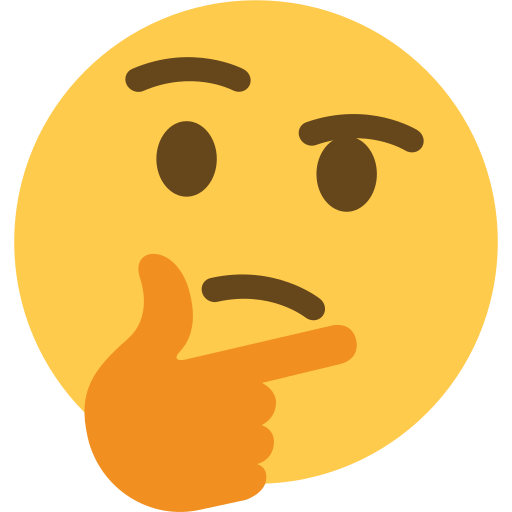 Oh weh, hier wurden alle Leerzeichen vergessen. Erfasse nachfolgende Zeilen und setze dabei die Leerzeichen an der richtigen Stelle ein. Wenn du alles richtig machst, sind diese Zeilen gleich lang.DasSpielItalien–Frankreichwirdwiederliveübertragen.DerBau-undGartenmarktlocktmorgenmittollenAngeboten.DerKfz-ScheinisteinamtlichesDokumentjedenFahrzeuges.DerMusikantspielte-trotzseinerAufregung–fehlerfrei.DieneueAnschriftderFirmalautetUli-Maier-Ring21–23.AufdemAbschnittMünchen-Salzburgstauteessichhäufig.